Р Е Ш Е Н И Е         05 июня 2023 года 		   		                                            № 46/1-5г. УфаО предложениях кандидатур для зачисления в резерв составов участковых избирательных комиссий Калининского района городского округа город Уфа Республики БашкортостанНа основании пункта 9 статьи 26 и пункта 51 статьи 27 Федерального закона от 12 июня 2002 года №67-ФЗ «Об основных гарантиях избирательных прав и права на участие в референдуме граждан Российской Федерации», пункта 6 статьи 25 Кодекса Республики Башкортостан о выборах от 06 декабря 2006 года № 380-з территориальная избирательная комиссия Калининского района городского округа город Уфа Республики Башкортостан решила:1.Предложить для зачисления в резерв составов участковых комиссий Калининского района городского округа город Уфа Республики Башкортостан кандидатуры согласно прилагаемому списку.       2.Направить настоящее решение и список кандидатур, предлагаемых для зачисления в резерв составов участковых комиссий, в Центральную избирательную комиссию Республики Башкортостан.        3.Настоящее решение разместить на сайте «Вестник Центральной избирательной комиссии Республики Башкортостан».        4.Контроль за исполнением решения возложить на председателя территориальной избирательной комиссии Калининского района городского округа город Уфа Республики Башкортостан Ступину Г.М.                                   Приложение к решению                       территориальной избирательной комиссии                                                                                  Калининского района городского округа                                                                                   город Уфа Республики Башкортостан                                                                                   от 05 июня 2023 года №46/1-5Список кандидатур, предлагаемых для зачисления в резерв составов участковых комиссий территориальной избирательной комиссии Калининского района городского округа город Уфа Республики Башкортостантерриториальная избирательная комиссия КАЛИНИНСКОГО района городского округа город уфа республики башкортостан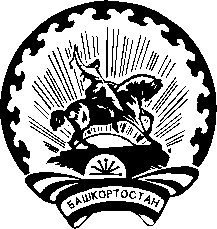 БАШҠОРТОСТАН РЕСПУБЛИКАҺЫ ӨФӨ ҠАЛАҺЫ ҠАЛА ОКРУГЫ КАЛИНИН РАЙОНЫНЫҢ ТЕРРИТОРИАЛЬ ҺАЙЛАУ КОМИССИЯҺЫ№ п/пФамилия, имя, отчествоКем предложен1Абдуллина Динара РамиловнаСоциалистической политической партией "СПРАВЕДЛИВАЯ РОССИЯ - ПАТРИОТЫ - ЗА ПРАВДУ"2Абдуллина Ирада ИриковнаСобранием избирателей3Абдуляпарова Оксана НиколаевнаСобранием избирателей4Абсалямова Ризида РаисовнаСобранием избирателей5Авдеева Анастасия СергеевнаСобранием избирателей6Авдеева Надежда НиколаевнаСобранием избирателей7Аверьянов Вадим НиколаевичВсероссийской политической партией "ЕДИНАЯ РОССИЯ"8Акбарова Елена АлександровнаСобранием избирателей9Акбашева Эльвина РишатовнаСобранием избирателей10Алибаев Рамиль ИльшатовичСобранием избирателей11Андреева Евгения ВладимировнаПолитической партией "Российская экологическая партия "Зеленые"12Андреева Ирина АлександровнаПолитической партией "НОВЫЕ ЛЮДИ"13Андриевская Зоя АлександровнаСобранием избирателей14Анисимов Иван ДмитриевичПолитической партией "Российская экологическая партия "Зеленые"15Антипин Антон ВладимировичСобранием избирателей16Арсеньев Денис СергеевичСобранием избирателей17Ахмадуллина Наталья ГеоргиевнаСобранием избирателей18Ахмедьянов Ильдар ФаиловичСобранием избирателей19Ахмедьянова Светлана АлексеевнаСобранием избирателей20Ахмерова Анна АрнольдовнаПолитической партией "Российская экологическая партия "Зеленые"21Ахметзянова Яна РуслановнаСобранием избирателей22Ахтямов Айдар АльфритовичПолитической партией "НОВЫЕ ЛЮДИ"23Ащеулова Алина РадиковнаСобранием избирателей24Аюпов Рустам ВинировичСобранием избирателей25Бадретдинова Карина РамилевнаСобранием избирателей26Бадыкшанова Алия ФаясовнаСобранием избирателей27Бакиров Фирнат ГайфулловичСобранием избирателей28Бакирова Гульназ АйратовнаПолитической партией "Российская экологическая партия "Зеленые"29Банникова Елена АлександровнаСобранием избирателей30Басырова Эльвера ЗуфаровнаСобранием избирателей31Белкина Дарья ИгоревнаСобранием избирателей32Белкина Елена АнатольевнаСобранием избирателей33Беспалова Альбина РимеровнаВсероссийской политической партией "ЕДИНАЯ РОССИЯ"34Беспалова Ирина АлександровнаПолитической партией "Российская партия пенсионеров за социальную справедливость"35Бикбулатова Дилара ФоатовнаСобранием избирателей36Бикмаметов Артем ШамилевичСоциалистической политической партией "СПРАВЕДЛИВАЯ РОССИЯ - ПАТРИОТЫ - ЗА ПРАВДУ"37Бикметова Айгюль ЗакуановнаПолитической партией "Российская экологическая партия "Зеленые"38Биктимирова Гульчачак МаратовнаСобранием избирателей39Богачева Татьяна ВладимировнаСобранием избирателей40Боровикова Мария ДмитриевнаСобранием избирателей41Бузаньярова Эльвира МунировнаСобранием избирателей42Вагизьянова Гульнас ГалимдаровнаСобранием избирателей43Валекжанина Марина ГеннадьевнаПолитической партией "Российская экологическая партия "Зеленые"44Варламова Татьяна МихайловнаВсероссийской политической партией "ЕДИНАЯ РОССИЯ"45Васина Анжелика ВладимировнаСоциалистической политической партией "СПРАВЕДЛИВАЯ РОССИЯ - ПАТРИОТЫ - ЗА ПРАВДУ"46Веселова Елена АлександровнаПолитической партией "Российская экологическая партия "Зеленые"47Вечерова Ольга АлександровнаПолитической партией "Российская партия пенсионеров за социальную справедливость"48Волков Александр СергеевичСобранием избирателей49Ворожцова Анастасия КонстантиновнаСобранием избирателей50Вотякова Наталья ВладимировнаВсероссийской политической партией "ЕДИНАЯ РОССИЯ"51Габбасова Альбина РаилевнаПолитической партией "Российская экологическая партия "Зеленые"52Газизова Айгуль РимовнаПолитической партией "Российская партия пенсионеров за социальную справедливость"53Газыева Айгуль РинатовнаПолитической партией "Российская экологическая партия "Зеленые"54Гайнанова Эльвира РадиевнаСоциалистической политической партией "СПРАВЕДЛИВАЯ РОССИЯ - ПАТРИОТЫ - ЗА ПРАВДУ"55Галеева Альмира АгзамовнаСобранием избирателей56Галимзянова Замзамия ГалишановнаВсероссийской политической партией "ЕДИНАЯ РОССИЯ"57Галкин Денис ВикторовичСобранием избирателей58Галлямова Алсу ГафуряновнаВсероссийской политической партией "ЕДИНАЯ РОССИЯ"59Гареева Миляуша БурангуловнаСоциалистической политической партией "СПРАВЕДЛИВАЯ РОССИЯ - ПАТРИОТЫ - ЗА ПРАВДУ"60Гареева Оксана НиколаевнаВсероссийской политической партией "ЕДИНАЯ РОССИЯ"61Гарифуллина Римма РамильевнаСобранием избирателей62Гейко Сергей ВладимировичСобранием избирателей63Гильванов Руслан МарсовичСобранием избирателей64Гильмияров Рустам КамилевичВсероссийской политической партией "ЕДИНАЯ РОССИЯ"65Гирфанов Антон ВалерьевичПолитической партией "Российская партия пенсионеров за социальную справедливость"66Голосюк Константин АндреевичСобранием избирателей67Горячева Ольга ВладимировнаСобранием избирателей68Градобоева Вероника АндреевнаВсероссийской политической партией "ЕДИНАЯ РОССИЯ"69Гузаерова Гульназ РазифовнаВсероссийской политической партией "ЕДИНАЯ РОССИЯ"70Гузакова Виктория АнатольевнаСобранием избирателей71Гурьянов Вадим ВалерьевичСобранием избирателей72Гурьянова Ольга ВладимировнаВсероссийской политической партией "ЕДИНАЯ РОССИЯ"73Давлетова Эмма РавитовнаСобранием избирателей74Данилкина Олеся ВладимировнаПолитической партией "НОВЫЕ ЛЮДИ"75Даянова Лейла ИльшатовнаВсероссийской политической партией "ЕДИНАЯ РОССИЯ"76Дильмухаметов Артур МаратовичВСЕРОССИЙСКОЙ ПОЛИТИЧЕСКОЙ ПАРТИЕЙ "РОДИНА"77Дистанов Сергей НаилевичСобранием избирателей78Довженок Елена АнатольевнаПолитической партией "Российская экологическая партия "Зеленые"79Долин Борис БорисовичСобранием избирателей80Долин Семён БорисовичСобранием избирателей81Дубровин Кирилл ОлеговичСобранием избирателей82Дударева Дарья НиколаевнаСобранием избирателей83Егоров Владимир ЕвгеньевичСоциалистической политической партией "СПРАВЕДЛИВАЯ РОССИЯ - ПАТРИОТЫ - ЗА ПРАВДУ"84Епифанцева Светлана ГалиулловнаСобранием избирателей85Ефимьева Вероника АлександровнаПолитической партией "Российская экологическая партия "Зеленые"86Жаркова Юлия ВладимировнаСобранием избирателей87Жданова Анастасия ГеннадьевнаСобранием избирателей88Жданова Инна ВладимировнаВсероссийской политической партией "ЕДИНАЯ РОССИЯ"89Жиганов Евгений АлександровичПолитической партией "Российская экологическая партия "Зеленые"90Жирнов Алексей АлександровичСобранием избирателей91Закирова Эльмира СалимьяновнаСобранием избирателей92Зарипов Артур ИшмуратовичПолитической партией "НОВЫЕ ЛЮДИ"93Зарипова Гулуза МишариповнаПолитической партией "Российская экологическая партия "Зеленые"94Зарипова Рита МарсовнаВсероссийской политической партией "ЕДИНАЯ РОССИЯ"95Ибрагимов Ирек РасимовичСобранием избирателей96Идрисова Айзиля ГайнулловнаСоциалистической политической партией "СПРАВЕДЛИВАЯ РОССИЯ - ПАТРИОТЫ - ЗА ПРАВДУ"97Ильбатыров Андрей АндреевичВсероссийской политической партией "ЕДИНАЯ РОССИЯ"98Ильясова Лилия РифхатовнаПолитической партией "НОВЫЕ ЛЮДИ"99Ильясова Рамзиля АлександровнаВсероссийской политической партией "ЕДИНАЯ РОССИЯ"100Имашева Диана АйдугановнаСобранием избирателей101Исламова Люция ФанисовнаПолитической партией "Российская партия пенсионеров за социальную справедливость"102Кадымалиев Рафаэль ЭльмановичВСЕРОССИЙСКОЙ ПОЛИТИЧЕСКОЙ ПАРТИЕЙ "РОДИНА"103Казанцева Елена АнатольевнаСобранием избирателей104Калимуллина Лилия ФанисовнаВСЕРОССИЙСКОЙ ПОЛИТИЧЕСКОЙ ПАРТИЕЙ "РОДИНА"105Калинина Наталья ВладимировнаСобранием избирателей106Капитонова Екатерина АлександровнаСобранием избирателей107Карамов Динис ФинарисовичПолитической партией "НОВЫЕ ЛЮДИ"108Каримова Эльза КамилевнаВсероссийской политической партией "ЕДИНАЯ РОССИЯ"109Карклин Артем ИгоревичПолитической партией "НОВЫЕ ЛЮДИ"110Карнаухова Ирина СергеевнаВсероссийской политической партией "ЕДИНАЯ РОССИЯ"111Карпенко Андрей СергеевичСобранием избирателей112Каширина Виктория ВалерьевнаПолитической партией "Российская партия пенсионеров за социальную справедливость"113Каштеева Лиана ВасимовнаПолитической партией "Российская партия пенсионеров за социальную справедливость"114Клявлина Ляля ШарифулловнаСобранием избирателей115Ковлер Оксана ГеннадьевнаСобранием избирателей116Ковырзина Роза РадиковнаСобранием избирателей117Козлова Светлана ЛеонидовнаПолитической партией "Российская партия пенсионеров за социальную справедливость"118Коноров Александр ЮрьевичСобранием избирателей119Коротенко Эльвира ТагировнаВсероссийской политической партией "ЕДИНАЯ РОССИЯ"120Короткова Регина ВенеровнаПолитической партией "НОВЫЕ ЛЮДИ"121Костюков Игорь ВадимовичВсероссийской политической партией "ЕДИНАЯ РОССИЯ"122Кошелев Константин НиколаевичПолитической партией "Российская экологическая партия "Зеленые"123Кощеева Светлана ЕвгеньевнаСобранием избирателей124Крепский Денис ВладимировичСобранием избирателей125Кузнецов Александр ГеннадиевичСобранием избирателей126Кутуева Юлия РустамовнаПолитической партией "Российская партия пенсионеров за социальную справедливость"127Ларин Артём ВладимировичСобранием избирателей128Лебедев Андрей ВладимировичПолитической партией "Российская экологическая партия "Зеленые"129Левашова Наталья ВалерьевнаВсероссийской политической партией "ЕДИНАЯ РОССИЯ"130Логинова Наталья ЯковлевнаПолитической партией "Российская экологическая партия "Зеленые"131Любцова Анжелика АдиковнаСобранием избирателей132Магадеева Наталья СергеевнаСобранием избирателей133Майорова Наталия КонстантиновнаСобранием избирателей134Макаева Роза РустамовнаВсероссийской политической партией "ЕДИНАЯ РОССИЯ"135Макаров Владислав МихайловичСобранием избирателей136Максимов Артем ЮрьевичВсероссийской политической партией "ЕДИНАЯ РОССИЯ"137Малышев Аким ВадимовичСобранием избирателей138Мамлеева Диана ФанилевнаПолитической партией "Российская экологическая партия "Зеленые"139Мигунов Михаил ВладимировичСобранием избирателей140Миннигалиева Гульфия ГабделхатовнаСобранием избирателей141Михайлов Антон МихайловичВсероссийской политической партией "ЕДИНАЯ РОССИЯ"142Мишкин Александр АлександровичВсероссийской политической партией "ЕДИНАЯ РОССИЯ"143Мовмыга Марина БорисовнаСобранием избирателей144Мордвинцева Ольга НиколаевнаПолитической партией "Российская экологическая партия "Зеленые"145Мошкин Андрей ГригорьевичСобранием избирателей146Мугалимова Лилия ЗагитовнаПолитической партией "Российская партия пенсионеров за социальную справедливость"147Муллагулова Залифа ВалеевнаПолитической партией "Российская партия пенсионеров за социальную справедливость"148Мулюкова Гузель АхметовнаПолитической партией "НОВЫЕ ЛЮДИ"149Муратова Эльвина РифовнаСобранием избирателей150Мустафин Ильшат ИрековичВсероссийской политической партией "ЕДИНАЯ РОССИЯ"151Мустафина Насима НаиловнаСобранием избирателей152Мухаматуллина Алина ФагиловнаПолитической партией "Российская экологическая партия "Зеленые"153Мухаметдинова Алина ЗагировнаСобранием избирателей154Мухаметзянова Лилия МухаматовнаСобранием избирателей155Мухарямова Эльвира РобертовнаПолитической партией "Российская партия пенсионеров за социальную справедливость"156Мухина Гузель СалаватовнаСобранием избирателей157Набиев Анил АлисовичПолитической партией "Российская экологическая партия "Зеленые"158Набиуллина Диана АйратовнаПолитической партией "Российская экологическая партия "Зеленые"159Насретдинова Зайтуна МаратовнаПолитической партией "Российская экологическая партия "Зеленые"160Нигматулина Эльвира РавильевнаПолитической партией "Российская партия пенсионеров за социальную справедливость"161Нигматуллина Алина ОлеговнаВСЕРОССИЙСКОЙ ПОЛИТИЧЕСКОЙ ПАРТИЕЙ "РОДИНА"162Низамова Маргарита АнасовнаПолитической партией "НОВЫЕ ЛЮДИ"163Низамутдинова Эльвира НазировнаВсероссийской политической партией "ЕДИНАЯ РОССИЯ"164Николаев Дим ВалерьевичВСЕРОССИЙСКОЙ ПОЛИТИЧЕСКОЙ ПАРТИЕЙ "РОДИНА"165Никулина Эльвира ФадисовнаСобранием избирателей166Новоселова Наталья ВладимировнаСобранием избирателей167Нургалеева Хамдия ХамзеевнаПолитической партией "Российская партия пенсионеров за социальную справедливость"168Одношивкина Наталья ВасильевнаВсероссийской политической партией "ЕДИНАЯ РОССИЯ"169Орлова Ирина ПавловнаСобранием избирателей170Осинцев Михаил ФедоровичПолитической партией "Российская партия пенсионеров за социальную справедливость"171Отвиновская Вера СтаниславовнаСобранием избирателей172Оточина Татьяна ПавловнаПолитической партией ЛДПР- Либерально демократическая партия России173Панкратьева Людмила ВалерьевнаПолитической партией "Российская экологическая партия "Зеленые"174Першин Вадим ЮрьевичСобранием избирателей175Пилявец Люция РашитовнаПолитической партией "Российская партия пенсионеров за социальную справедливость"176Пичугин Никита АлексеевичВсероссийской политической партией "ЕДИНАЯ РОССИЯ"177Платонова Любовь ФедоровнаПолитической партией "Российская партия пенсионеров за социальную справедливость"178Плотникова Наталья ЮрьевнаСобранием избирателей179Покало Алексей ПавловичВСЕРОССИЙСКОЙ ПОЛИТИЧЕСКОЙ ПАРТИЕЙ "РОДИНА"180Полянский Артем АлександровичСобранием избирателей181Прокофьева Ирина РифовнаВсероссийской политической партией "ЕДИНАЯ РОССИЯ"182Протацкая Анна АндреевнаПолитической партией "Российская экологическая партия "Зеленые"183Рамазанова Юлия ГеннадьевнаПолитической партией "НОВЫЕ ЛЮДИ"184Рахимкулова Ильмира СалаватовнаСобранием избирателей185Решетников Николай ЛеонидовичПолитической партией "КОММУНИСТИЧЕСКАЯ ПАРТИЯ РОССИЙСКОЙ ФЕДЕРАЦИИ",186Рогалёва Лариса НиколаевнаСобранием избирателей187Рогова Анна ЕвгеньевнаСобранием избирателей188Романова Лилия РашитовнаСобранием избирателей189Руднева Ольга АндреевнаПолитической партией "Российская партия пенсионеров за социальную справедливость"190Савилова Юлия ИльдусовнаСобранием избирателей191Сагадеева Айгуль АйратовнаПолитической партией "Российская экологическая партия "Зеленые"192Садиков Азат МадавиевичПолитической партией "Российская партия пенсионеров за социальную справедливость"193Сайранова Лилия РавеловнаСобранием избирателей194Саитбаталова Аделина РустемовнаСобранием избирателей195Сайфуллин Руслан РасиховичСобранием избирателей196Сайфутдинова Людмила АнатольевнаСобранием избирателей197Самойлова Ульяна СергеевнаСобранием избирателей198Сапегин Владислав ЕвгеньевичСобранием избирателей199Сафина Яна СергеевнаПолитической партией "Российская партия пенсионеров за социальную справедливость"200Севастьянова Оксана МарсельевнаСобранием избирателей201Семенова Вероника ВикторовнаСобранием избирателей202Семёнова Ольга АнатольевнаПолитической партией "НОВЫЕ ЛЮДИ"203Сергеева Анастасия ВладимировнаСобранием избирателей204Сидоркина Татьяна СергеевнаСобранием избирателей205Симонов Юрий ВладимировичПолитической партией "Российская экологическая партия "Зеленые"206Смагин Сергей АлександровичПолитической партией "Российская экологическая партия "Зеленые"207Соколов Евгений ЮрьевичСобранием избирателей208Соколова Людмила АлексеевнаСобранием избирателей209Соколянская Елена ВитальевнаПолитической партией "Российская партия пенсионеров за социальную справедливость"210Солдатова Ильмира АглямовнаСобранием избирателей211Соловьев Артём ДмитриевичСобранием избирателей212Стафеева Лариса ГригорьевнаПолитической партией "НОВЫЕ ЛЮДИ"213Степанов Александр ВладимировичВСЕРОССИЙСКОЙ ПОЛИТИЧЕСКОЙ ПАРТИЕЙ "РОДИНА"214Сутягин Сергей АлександровичСобранием избирателей215Тайчинова Марина СергеевнаСобранием избирателей216Талбеева Гульназ ЗилуровнаПолитической партией "Российская экологическая партия "Зеленые"217Тальвинский Дмитрий ВикторовичСобранием избирателей218Тасун Ольга ГеннадьевнаПолитической партией "Российская экологическая партия "Зеленые"219Тимерханов Марат МансуровичСобранием избирателей220Тихонова Альбина ВасимовнаСобранием избирателей221Ткачук Галина ДмитриевнаВсероссийской политической партией "ЕДИНАЯ РОССИЯ"222Трошин Максим ВладимировичВсероссийской политической партией "ЕДИНАЯ РОССИЯ"223Тырнова Олеся АнатольевнаПолитической партией "Российская экологическая партия "Зеленые"224Уразбахтина Зиля РифкатовнаПолитической партией "Российская партия пенсионеров за социальную справедливость"225Фатихова Эльвира ФлюровнаПолитической партией "Российская партия пенсионеров за социальную справедливость"226Фатхутдинова Гульнара МавлитзяновнаСобранием избирателей227Фахретдинов Ильдус ХанифовичПолитической партией "Российская экологическая партия "Зеленые"228Федоров Александр ВладиславовичВсероссийской политической партией "ЕДИНАЯ РОССИЯ"229Федоров Виталий ГеннадиевичВСЕРОССИЙСКОЙ ПОЛИТИЧЕСКОЙ ПАРТИЕЙ "РОДИНА"230Федорова Наталья ВладимировнаСобранием избирателей231Хазимуратова Татьяна ГеоргиевнаПолитической партией "Российская партия пенсионеров за социальную справедливость"232Хайдаров Ильдар ИрековичПолитической партией "Российская экологическая партия "Зеленые"233Хайруллина Гюзель АмонкосовнаСобранием избирателей234Халиков Артур МаратовичПолитической партией "Российская экологическая партия "Зеленые"235Халикова Регина РушановнаВсероссийской политической партией "ЕДИНАЯ РОССИЯ"236Хаматова Раиса ВикторовнаСобранием избирателей237Хамидуллина Лариса ВалерьевнаВсероссийской политической партией "ЕДИНАЯ РОССИЯ"238Хамитова Гульназ АзатовнаПолитической партией "НОВЫЕ ЛЮДИ"239Ханов Алмаз ДаниловичСобранием избирателей240Хисмаев Вадим НазифовичВсероссийской политической партией "ЕДИНАЯ РОССИЯ"241Хусаенова Альбина ВенеровнаСобранием избирателей242Хуснутдинов Ильнар АхлямовичСобранием избирателей243Чудинова Вера ВитальевнаПолитической партией "Российская партия пенсионеров за социальную справедливость"244Шавалиева Гузалия РафаиловнаСобранием избирателей245Шагалина Елена АлександровнаСобранием избирателей246Шарипов Юлай РадиковичВСЕРОССИЙСКОЙ ПОЛИТИЧЕСКОЙ ПАРТИЕЙ "РОДИНА"247Шарипова Айгуль РифкатовнаСобранием избирателей248Шафикова Ирина ВалерьевнаСобранием избирателей249Шахмедова Ирина АнваровнаСобранием избирателей250Швецов Михаил АлександровичВСЕРОССИЙСКОЙ ПОЛИТИЧЕСКОЙ ПАРТИЕЙ "РОДИНА"251Шестакова Мария АлександровнаСобранием избирателей252Шестерикова Ксения СергеевнаПолитической партией "НОВЫЕ ЛЮДИ"253Ширяев Борис ИгоревичСоциалистической политической партией "СПРАВЕДЛИВАЯ РОССИЯ - ПАТРИОТЫ - ЗА ПРАВДУ"254Шустров Михаил ВалерьевичСобранием избирателей255Юскаева Зиля МударисовнаВСЕРОССИЙСКОЙ ПОЛИТИЧЕСКОЙ ПАРТИЕЙ "РОДИНА"256Юсупова Зульфия ДарвиновнаВсероссийской политической партией "ЕДИНАЯ РОССИЯ"257Ямалетдинова Лейсан РамилевнаСобранием избирателей258Яппарова Руфина МаратовнаСобранием избирателей